ПАМЯТКАдля родителей обучающихся ПО ПРОФИЛАКТИКЕ ТЕЛЕФОННОГО ТЕРРОРИЗМА Уважаемые родители!     Такое деяние, как «заведомо ложное сообщение об акте терроризма, о готовящихся взрыве, поджоге или иных действиях, создающих опасность гибели людей, причинения значительного имущественного ущерба либо наступления иных общественно опасных последствий», является одним из наиболее тяжких преступлений. В результате подобных действий причиняется серьезный материальный ущерб гражданам в частности и государству в целом, так как по ложному вызову незамедлительно выезжают сотрудники правоохранительных органов, противопожарной службы, скорой медицинской помощи, срываются графики работы различных учреждений и предприятий. В связи с такими сообщениями выезд «тревожных» групп, а также эвакуация граждан должны проводиться обязательно, что приводит к появлению у людей чувства страха, беззащитности и дискомфорта в создавшейся ситуации. Правоохранительные органы всегда действуют из предпосылки существования реальной опасности, поэтому по всем поступившим подобного рода угрозам проводятся проверки, принимаются неотложные меры по поиску взрывных устройств и недопущению возможных негативных последствий. Как следствие, это приводит к вынужденному отвлечению сил и средств для предотвращения мнимой угрозы в ущерб решению задач по обеспечению общественной безопасности.  Количество телефонных звонков хулиганского и явно террористического характера остается в России весьма значительным. Примерно половина из них совершается обучающимися образовательных учреждений. Что это? Детская шалость или недетская глупость? Почему дети так поступают? Наиболее распространенный ответ «хотел пошутить» не раскрывает истинных причин. А их может быть несколько. Первая – садистские наклонности в характере ребенка: страдания окружающих доставляют ему удовольствие. Создать панику, поднять на ноги полицию, педагогов, а самому сидеть где-нибудь неподалеку, наблюдать за всем происходящим и посмеиваться. Разумеется, это ненормально, и такого ребенка нельзя считать психически здоровым. Однако может быть и другая причина. Для мальчиков характерно понятие «самоутверждение». Существуют различные, так сказать, общепринятые способы самоутверждения, например, завоевывать признание у сверстников или устанавливать мировые рекорды в спорте. Но бывают случаи, когда восприимчивая психика ребенка, впитав в себя весь негатив, выплеснутый из интернета, радио-  и телевизионных новостей о терактах, убийствах и прочих злодеяниях, подсказывает совершенно абсурдные, дикие способы самоутверждения. Подчас ребенку просто не хватает ума оценить возможные последствия. Впрочем, причины подобного поведения бывают и чисто меркантильными: ребенок мог поспорить с кем-нибудь (на мороженое или новые роликовые коньки), что учинит настоящий переполох. Ему это удалось, спор выигран. Хотя «шуткой» такие действия можно назвать весьма условно. Такие действия квалифицируются как уголовное преступление: «Заведомо ложное сообщение об акте терроризма» (ст. 207 Уголовного кодекса Российской Федерации), за которое для учащихся, достигших четырнадцатилетнего возраста, предусмотрена уголовная ответственность (п. 2 ст. 20 Уголовного кодекса Российской Федерации). А выявить «шутника» при современном уровне развития электронной техники становится все проще. Уже существуют автоматические устройства идентификации голоса, которые способны буквально по обрывкам фраз, на основе скрытых для обычного человеческого уха интонационных особенностей «вычислить» владельца голоса. В МВД России ведутся работы по созданию банка данных на владельцев «криминальных голосов». Уголовный Кодекс предусматривает за это для несовершеннолетних, весьма суровое наказание:  штраф в размере до двухсот тысяч рублей или в размере заработной платы или иного дохода за период до восемнадцати месяцев,  исправительные работы на срок до одного года,  арест на срок от трех до четырех месяцев,  лишение свободы на срок до трех лет.На обучающихся, не достигших возраста 14 лет, данные виды ответственности  не распространяются. Однако, независимо от возраста ребенка, на его родителей (в связи с отсутствием у него собственного имущества и доходов) возлагается ответственность за материальный ущерб, связанный с организацией и проведением специальных мероприятий по проверке поступивших угроз (ст. 1073, 1074 Гражданского кодекса Российской Федерации), который по оценкам специалистов составляет около 50000 рублей в час. Очевидно, что ложное сообщение о террористическом акте влечет за собой дезорганизацию образовательного процесса, поэтому, если в Уставе образовательного учреждения такие действия учащихся квалифицируются как его грубые нарушения, то за это учащийся, достигший возраста 15 лет, может быть исключен из образовательного учреждения (п. 7 ст. 19 Закона Российской Федерации «Об образовании в Российской Федерации»). Следует напомнить телефонным «шутникам»: «Прежде чем так шутить – подумайте!». Ответственность за подобные деяния предусмотрена жесткая, а судимость и прочие негативные биографические «отметки» репутацию не украшают, а жизнь портят основательно. 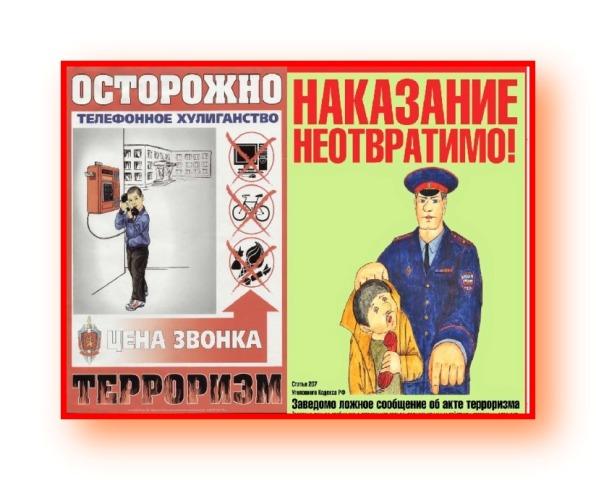 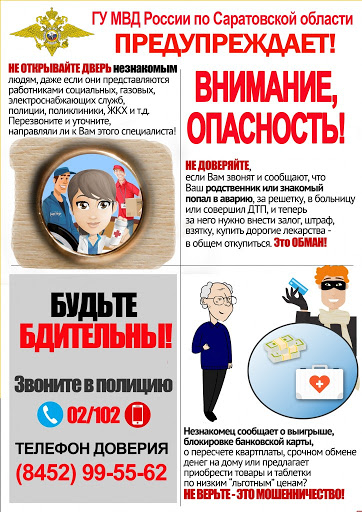 